 Súkromná materská škola, Dedinská 27, 917 05 Trnava - Modranka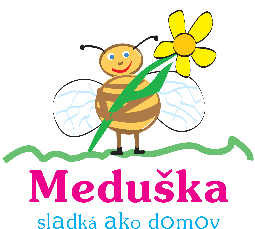 Žiadosť o prijatie dieťaťa na predprimárne vzdelávanie v materskej školeČíslo žiadosti:Údaje o dieťati:Meno a priezvisko dieťaťa: ......................................................................................................................dátum a miesto  narodenia: .....................................................................................................................Rodné číslo: ................................................................... číslo zdravotnej poisťovne: ............................. Bydlisko: ..................................................................................................................................................Telefonický kontakt v prípade ochorenia dieťaťa:....................................................................................Identifikačné údaje rodičov – zákonných zástupcov dieťaťa:Meno a priezvisko otca: ........................................................................................................................... Trvalé bydlisko:........................................................................................................................................Telefonický kontakt, mail:.........................................................................................................................Meno a priezvisko matky: ........................................................................................................................ Trvalé bydlisko: .......................................................................................................................................Telefonický kontakt,mail:..........................................................................................................................Žiadam o výchovu a vzdelávanie môjho dieťaťa v štátnom   ......................................... jazyku.Uviesť záväzný dátum nástupu dieťaťa do MŠ: .............................................................Rozhodnutie o prijatí príp. neprijatí dieťaťa * -   si prevezmem osobne do vlastných rúk v budove SMŠ     		      (potrebný občiansky preukaz) -   žiadam zaslať poštouDátum: .............................		Podpisy rodičov: .................................     .................................________________________________________________________________________________						                Potvrdenie o zdravotnej spôsobilosti:Dieťa * je - nie je zdravotne spôsobilé na pobyt v kolektíve, neprejavuje príznaky prenosného ochorenia a nemá nariadené karanténne opatrenie. Je schopné plniť požiadavky režimu dňa              v materskej škole a výchovno-vzdelávacích činností. Absolvovalo všetky povinné očkovania.*(nehodiace sa prečiarknite)	Dieťa * je - nie je zdravotne spôsobilé zúčastňovať sa pravidelného saunovania vo fínskej saune a inhalovania Vincentky v Saunovom svete pre deti v priestoroch materskej školy. *(nehodiace sa prečiarknite)	Zdravotné ťažkosti, na ktoré je potrebné upozorniť: .................................................................................................................................................................................................................................................Dátum: .................................		Pečiatka a podpis ošetrujúceho lekára: .........................................